                   ГКОУ « Плоскошская специальная школа – интернат»                 Практико – ориентированный проект          « КНИЖКИНА БОЛЬНИЦА»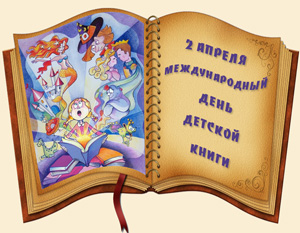 Авторы проекта:                             Афоничева Н.Н                                                            Болдан.Т.О( 2015 – 2016 уч. г.г.)                                     Содержание:Введение…………………………………………………………        3 стр.      Цели и задачи……………………………………………………       4 стр.Рабочий план реализации проекта………………………………      5 стр.      Основная часть:Разговор о книге (беседа)………………………………………   6 стр.«Помогите нам !»(выставка книг для ремонта)……………...    10 стр.«Книжкина больница» ( сюжетно – ролевая игра)……. ……..  11 стр.«Мы здоровы!»(выставка книг после ремонта)…………. …… 14 стр.Акция.Предполагаемый результат и социальная значимость ……….  15 стр.Используемая литература……………………………………...   16 стр.Введение.    Проект « Книжкина больница» очень своевременен и актуален.Главным в проекте является то, что воспитанники могут повысить уровень своей книжной культуры, будут сопереживать. Возможно, что дети станутвоспринимать книгу ,как живое существо, которое одаривает их умными мыслями, развлекает, ничто не требуя взамен. Вместе с тем и эти безмолвные существа нуждаются в уходе  и заботе. Участвуя в проекте«Книжкина больница» воспитанники смогут проявить доброту, отзывчивость и талант. Постоянно занимаясь с детьми, увлекать их чем- то новым,             по- настоящему полезным, и дети охотно откликнутся ,включатся в работу с желанием и интересом. Ребята в ходе работы прочувствуют важность своей работы, самостоятельно придут к выводу: книги надо беречь!«Книжкина больница» для ребят – это и игра и труд, и новые знания. А немного знаний , ремонт книг – превращается  в интреснейшее дело.Цель и задачи проекта:Формирование у детей бережного отношения к предметам, в том числе к книге.Создание для каждого ребёнка ситуации успеха.Обучение практическим навыкам по ремонту книг.Занять важным и полезным делом.Обучить навыкам работы с книгой.Обучение работе в команде. Повышение уровня культуры.Воспитание сопереживания.                        Рабочий план реализации проекта.                                                     Основная часть.«Разговор о книге» (беседа).                План.1.Введение.2.Знакомство с книгой:              - создание книги.              - почему книги болеют.              - чтобы книги дольше жили.              - как устроена книга.           3. Итог ( вопросы по теме):               - назвать правила бережного обращения с книгой.               - почему книги ветшают, портятся.           4.Анализ занятия, рекомендации.Введение.                       Дети, у каждого из вас , конечно, есть друзья. Но сегодня у нас пойдёт разговор о нашем общем друге. Отгадайте загадку и узнаете о чём  пойдёт речь:        Говорит она беззвучно,        А понятно и нескучно!       Ты беседуй чаще с ней        Станешь в четверо умней. (Книга).Мы привыкли к книге, не думаем о ней как о чуде, как о замечательном сокровище ,и бывает, что не всегда ценим и бережем её. Но вдумайтесь: ведь книга это единственное средство передачи знаний и опыта многих поколений людей.Знакомство с книгой.- Создание книги.                 Прежде чем книга попадёт в руки читателя , над ней трудились люди разных профессий. Давайте внимательно рассмотрим её. Поднимите руки кто любит читать сказки и рассказы?А кто их пишет? (Писатели)Особенно всем нравятся книги с картинками . А кто их рисует? (Художники)         Но что же ещё надо, чтобы появилась книга? На чём пишутся сказки и рассказы? (Бумага)         А что необходимо для того, чтобы на бумаге появился текст  и цветные картинки?(Краска).        А кто наносит текст и картинки на бумагу? ( Работники типографии).                           Очень долгий путь проходит книга, прежде чем попадёт к вам в руки, много средств и  труда вложено в её создание.- Почему книги болеют.                   Книги рождаются ,живут и стареют. Как и люди могут болеть. А заболев нуждаются в лечении. Для больных людей есть поликлинники и больницы. Для больных книг тоже есть специальные лечебницы – мастерские для реставрации. Там дарят книгам вторую жизнь. Но простой ремонт можно сделать и самим. Все вы умеете пользоваться ножницами, клеем, скотчем. Поэтому можете подклеить страничку, устранить порыв, расправить загнутый уголок, стереть ластиком следы от карандаша и др.                    У людей бывают разные болезни: врождённые, от неправильной жизни, а бывают и несчастные случаи.                                                                                                       Так же и у книг. У них тоже бывают разные болезни: плесень, заводятся насекомые, которые разрушают книгу. Бывают врождённые болезни: В типографии плохо прошили листы или перепутали, плохо отпечатали текст. От старости ( т.е .времени) все книги неизбежно ветшают, даже при самом бережном обращении: желтеет и становится ломкой бумага, портится обложка.  Очень быстро старят книгу пыль, сырость, долгое воздействие солнечных лучей. Подрывают жизнь книги « несчастные случаи», точнее плохое обращение.    -Чтобы книги дольше жили.               Ответьте на вопрос: «Как нельзя обращаться с книгой?»А теперь послушайте стихотворение и сделайте выводы о чём просит книга.                                                      Я – книга.                 Я товарищ твой!  Будь, школьник, бережным со мной.             Мой чистый вид всегда приятен,             Оберегай меня от пятен!             Привычку старую оставь,                 Листая, пальцы не слюнявь!                         Ай! Супом ты меня закапал!                         Ой! Уронил меня ты на пол!                         Опять загнул листы,                         А про закладку   помнишь ты?                    Не забывай меня в саду,            Вдруг дождь нагрянет на беду!            Меня в бумагу оберни.            Где взял – туда верни.Давайте составим правила чего нельзя делать с книгой,- Нельзя перегибать книги.- Нельзя перегибать книжные страницы.- Нельзя закладывать в книгу карандаши или другие предметы вместо закладки.- Нельзя писать и рисовать в книге.- Нельзя брать книгу грязными руками.- Нельзя читать во время еды.(Показать как правильно листать кгигу).                  - Как устроена книга.                                 Каждая книга состоит из обложки.В зависимости от величины книги бывают толстые и тонкие (из картона).На ней указывают автора и название книги.Все книги состоят из листов бумаги, определённым образом скрепленные      ( тонкие книги обычно скреплены проволокой, а толстые устроены сложнее: листы сложены в блок и склеены или сложены  несколько тетрадей и прошиты, так прочнее.)Это основные элементы книги.                      Берегите книги, помните о том сколько полезного они приносят нашу жизнь.Итог ( вопросы по теме):О чём было наше занятие?Почему книга наш лучший друг?Какие правила бережного отношения с книгой ты знаешь?Почему книги ветшают?Анализ занятия.              Сообщить своё отношение к занятию, отметить активных воспитанников, успешные ответы, высказать свои пожелания. Спросить детей о желании научиться «лечить» книги. Провести подобное занятие.Поблагодарить детей за внимание и старание.«Помогите нам !» (Выставка книг для ремонта).   Организация выставки книг из школьной библиотеки, которые нуждаются в мелком ремонте. На полке вместе с книгами помещено письмо от « заболевших» книг :           « Уважаемые ученики! Мы живём в библиотеке школы – интерната . Уже много лет берут нас школьники с полки , чтобы почитать. И от этого мы постарели, а когда то мы были молодыми, красивыми, новенькими, просто загляденье! А сейчас что  с нами стало? Вы только посмотрите: обложки у нас порванные, странички разрисованные. Мы стали некрасивыми, старыми, рваными…Нам очень хочется стать прежними и чтобы нас любили и обращались с нами аккуратно. Надеемся, что найдутся хорошие, добрые ученики, которые смогут нас « вылечить»        С уважением к вам - Книги.»« Книжкина больница» (сюжетно-ролевая игра).а). Распределение ролей.      - «Врач – терапевт» ( производит осмотр книг ,назначает лечение ).      - «Хирург» - ( выполняет ремонт книг ).      - «Мед.сёстры» ( оказывают помощь « врачу» и « хирургу», делают           записи, подают инструменты и др.)      - «Санитатры» -( производят уборку после ремонта книг).      - Читатели – приносят книги на «лечение» и забирают обратно после «выписки из больницы».б )  Инструменты для «лечения» книг:      - бумага белая      - ластик      - клей      - кисточка      - ножни     - линейка                 - карандаш простой                 - скотч           в ). Симптомы болезни:              - рассохся и расклеялся переплёт              - оторвалась обложка              - выпали страницы              - исписаны страницы              - загнуты уголки страниц              - порвана страница            г ). Заболевшим книжкам прописано лечение:             - расправить загнувшиеся страницы             - стереть ластиком пометки от карандаша            -  подклеить страницы скотчем             - подклеить корешок книги скотчем ( или бумагой)           д ). Инструктаж по технике безопасности.Правила подготовки рабочего места перед занятием:- положи на парту клеёнку, рабочую доску.- приготовь необходимые материалы для работы.- приготовь тряпочку для рук ( или салфетку)Правила безопасной работы с ножницами:- соблюдай порядок на рабочем столе.- следи за работой лезвий ножниц  при работе.- ножницы клади кольцами к себе.- подавай ножницы кольцами вперёд.- не оставляй ножницы открытыми.- не играй ножницами, не подноси близко к лицу.Правила безопасной работы с клеем:- при работе с клеем пользуйся кисточкой, если это требуется.- излишки клея убирай тряпочкой ( салфеткой).- кисточку и руки после работы вымой с мылом.Правила уборки рабочего места:- сложи материалы и инструменты в специальную коробку.- собери со стола обрезки и мусор.- протри стол тряпочкой- чисто вымой руки с мылом - все принадлежности убери.е ). Анализ занятия и рекомендации:Поблагодарить воспитанников за старание и успехи, дать необходимые рекомендации.«Мы здоровы !» ( выставка отремонтированных книг).(Выставка отремонтированных книг является доказательством пользы работы «Книжкиной больницы» .Это большое эмоциональное воздействие  на детей.).                                                   Акция:           «Сделаем наши книги красивыми!»   Обращение к педагогам и воспитанникам.                         Дорогие друзья!         Приглашаем принять участие в акции «Сделаем наши книги красивыми!» всех неравнодушных взрослых и детей. Мы можем испытать большую радость от совместной деятельности по ремонту книг.5.Предполагаемый результат и социальная значимость.1.Организация социально – значимой деятельности.2. Комплексный подход к трудовому воспитанию, развитие творческих способностей.3. Создание условий для возможной организации процесса  совместного времяпрепровождения, способствующего духовному сближению детей и взрослых, рождению новых интересов и увлечений.4.Представление воспитанникам дополнительных возможностей для самовыражения.Используемая литература:«Живи,книга!» Р.Тимаев.«Юным любителям книги» А.Глухов., И. Лавринович.                                   Лечебная карточка.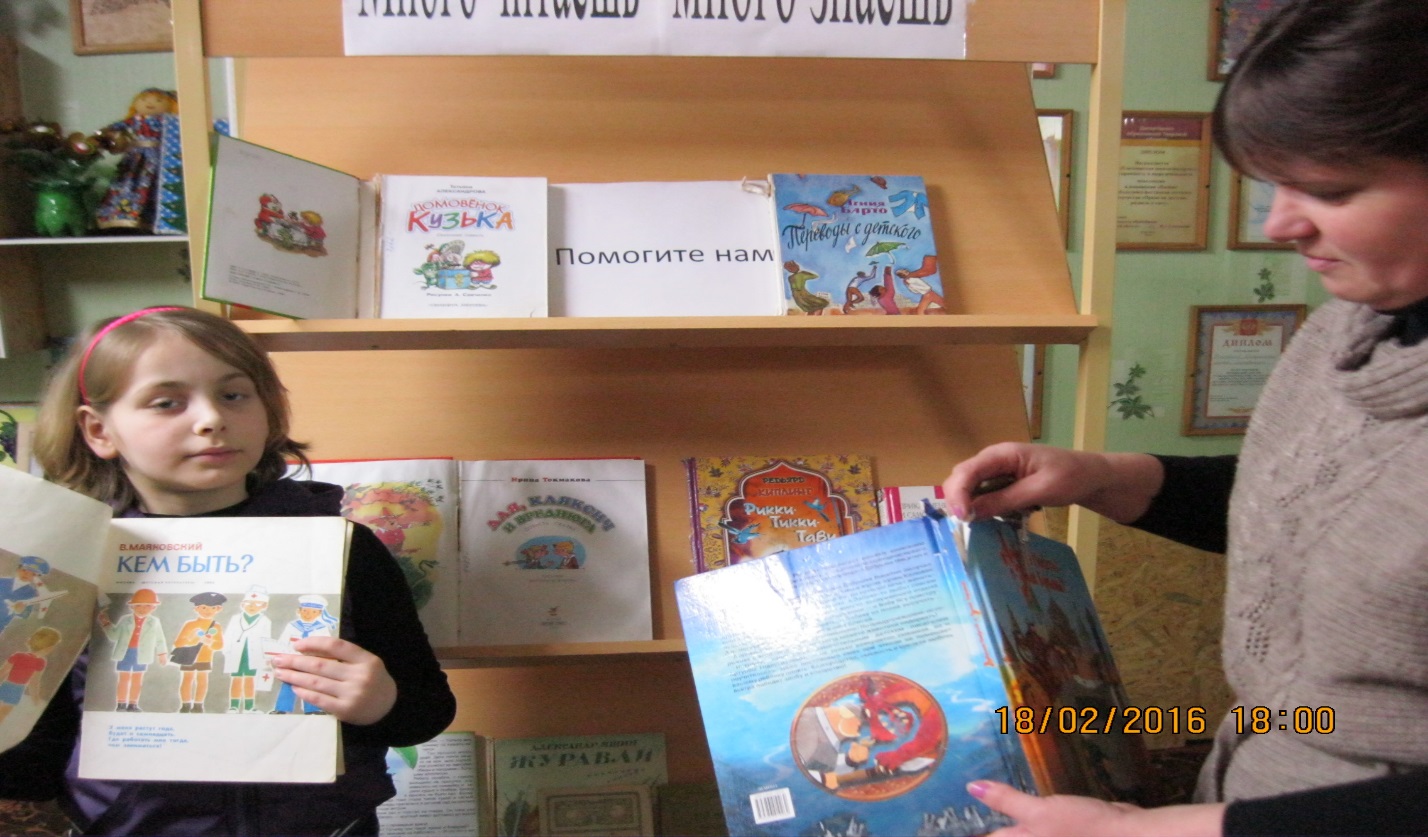 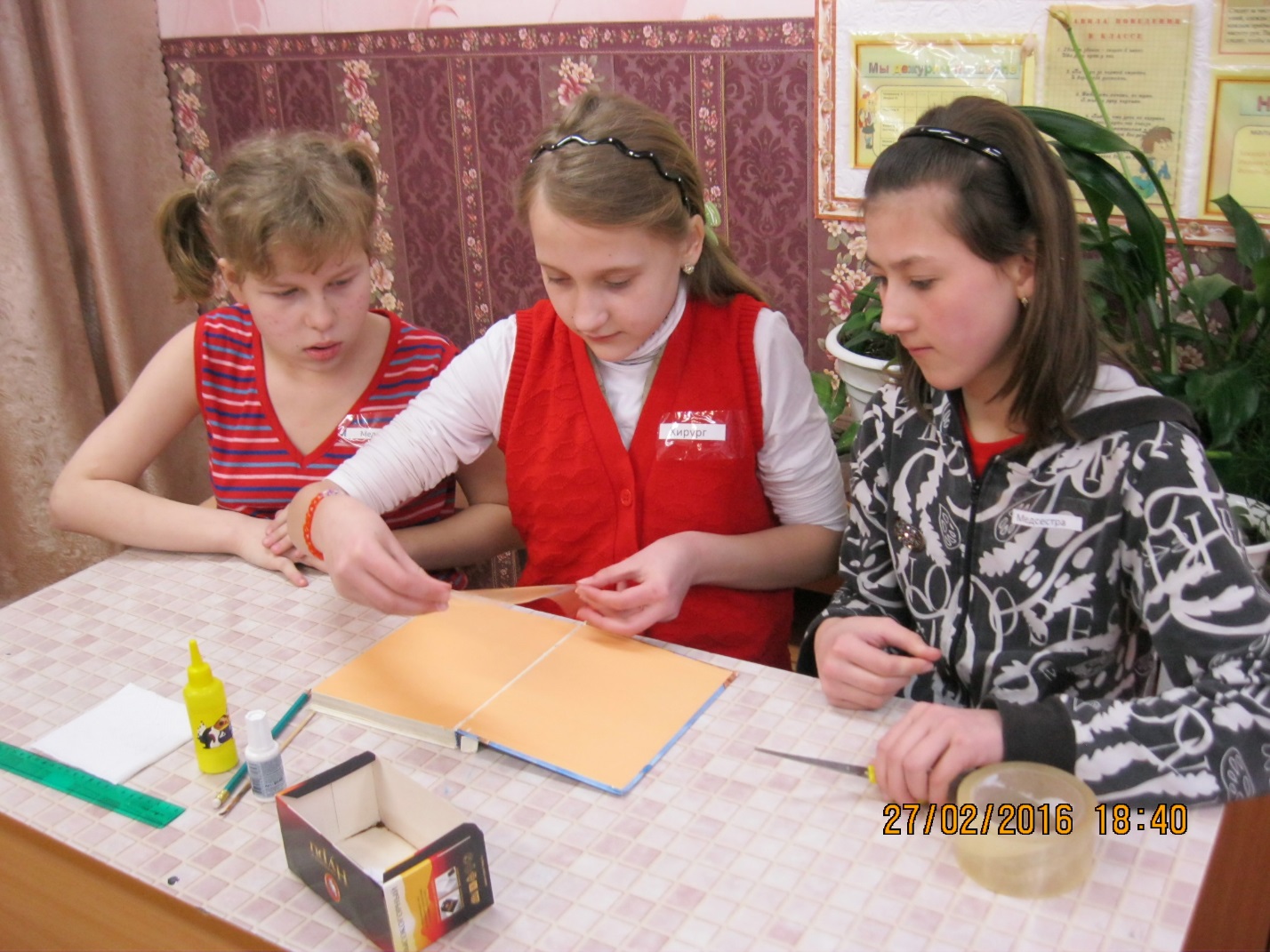 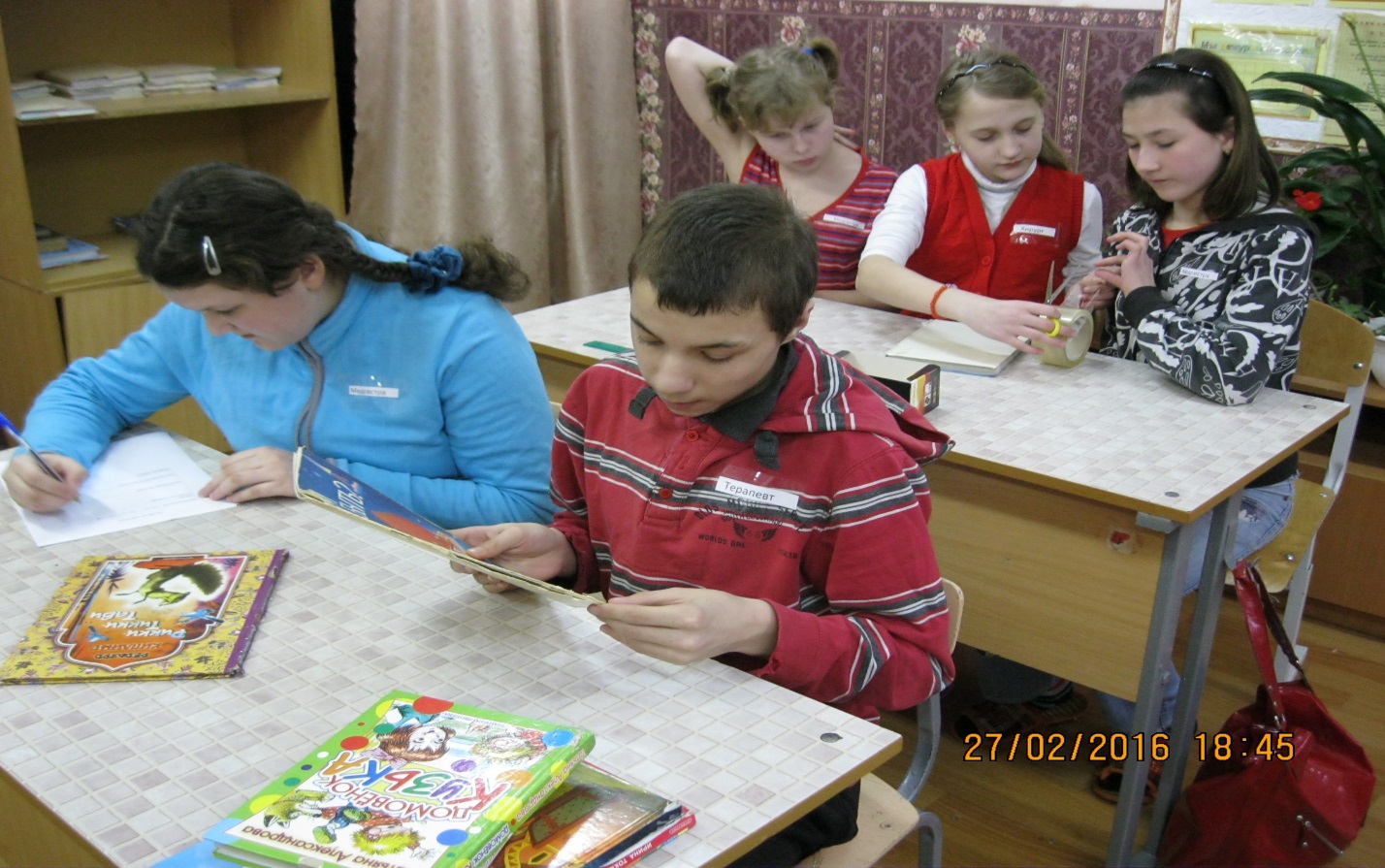 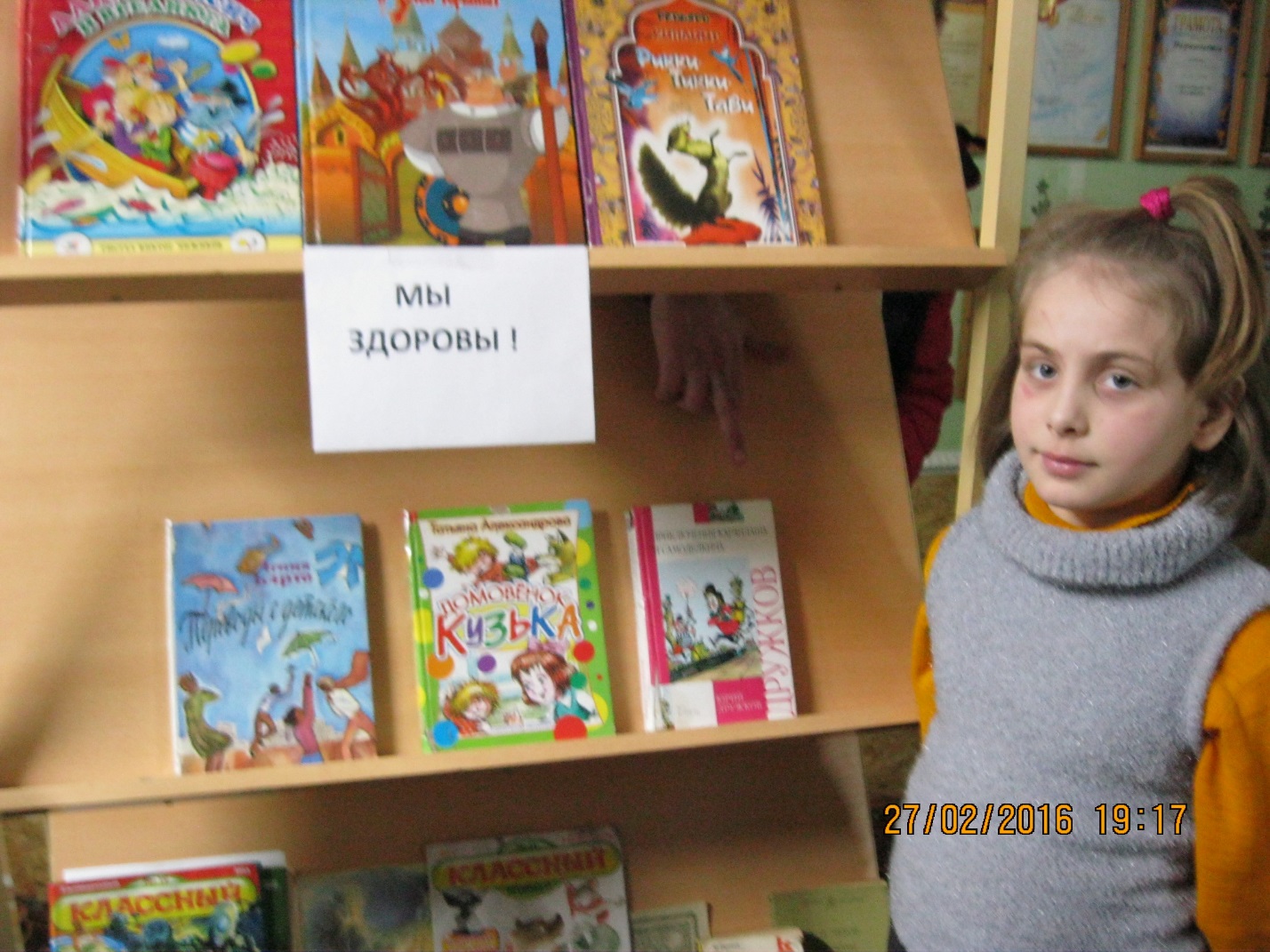 №Наименование мероприятияСрокиОтветственныевоспитатели.1.Подготовка к работе с проектом.Постановка задач.  11.02.16г.Афоничева Н.Н.Болдан Т.О.2.Проведение анализа внешнего вида книг в школьной библиотеке.   11.02.16г.Болдан Т.О.3.Беседа по теме: «Разговор о книге»   16.02.16г.Болдан Т.О.4.Выставка книг: «Помогите нам!»  18.02.16г. Болдан Т.О5.Сюжетно-ролевая игра: «Книжкина больница»   27.02.16г.Афоничева Н.Н.6.Акция: «Берегите книгу!»Выставка отремонтированныхКниг: «Мы здоровы!».   27.02.16г.Афоничева Н.Н.Наименование:Автор:Результат осмотра:Назначение лечения:Состояние после выписки: Подпись врача: